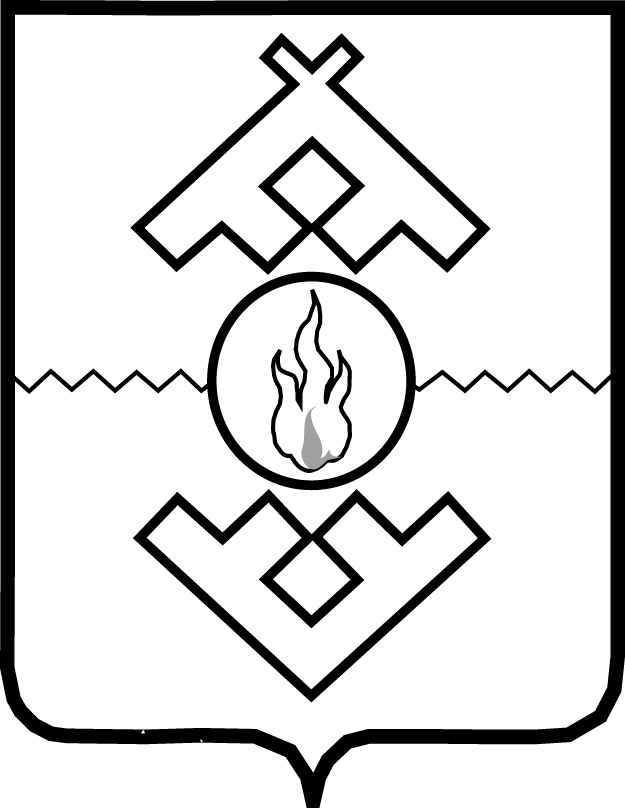 Администрация Ненецкого автономного округаПОСТАНОВЛЕНИЕот _________ 2018 г. № _____-пг. Нарьян-МарО внесении изменений в отдельные постановления Администрации Ненецкого автономного округа В целях совершенствования нормативных правовых актов Администрации Ненецкого автономного округа, связанных с организацией и проведением капитального ремонта общего имущества в многоквартирных домах, расположенных на территории Ненецкого автономного округа, в соответствии со статьей 30 закона Ненецкого автономного округа от 03.02.2006 № 673-оз «О нормативных правовых актах Ненецкого автономного округа» Администрация Ненецкого автономного округа ПОСТАНОВЛЯЕТ: Внести изменения в размер предельной стоимости каждого из видов услуг и (или) работ по капитальному ремонту общего имущества в многоквартирном доме на территории Ненецкого автономного округа, который может оплачиваться региональным оператором за счет средств фонда капитального ремонта, сформированного исходя из минимального размера взноса на капитальный ремонт, с учетом средств государственной поддержки и муниципальной поддержки, на 2017 - 2019 годы, утвержденный постановлением Администрации Ненецкого автономного округа от 06.07.2016 № 217-п (с изменениями, внесенными постановлением Администрации Ненецкого автономного округа от 04.07.2017 № 222-п), согласно Приложению 1.Внести изменения в краткосрочный план реализации региональной программы капитального ремонта общего имущества в многоквартирных домах, расположенных на территории Ненецкого автономного округа, на 2017–2019 годы, утвержденный постановлением Администрации Ненецкого автономного округа от 20.03.2017 № 75-п (с изменениями, внесенными постановлением Администрации Ненецкого автономного округа от 26.12.2017 № 393-п), согласно Приложению 2.Настоящее постановление вступает в силу со дня его официального опубликования.Временно исполняющийобязанности губернатораНенецкого автономного округа	   		                                     А.В. Цыбульский